AP Calculus AB												Name_________________________________Lesson 4-3: Derivatives of Inverse Functions, Part 1		Date _________________________________Learning Goal:I can calculate the numeric derivative of an inverse function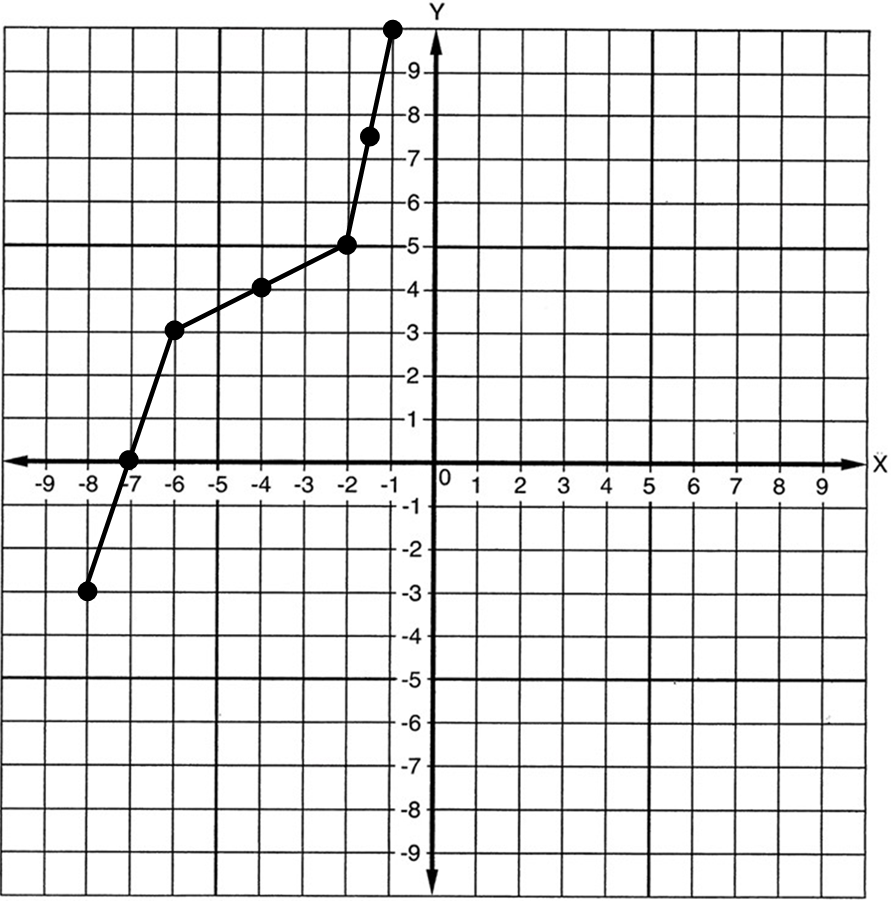                          fI.	Function  is graphed above.  Please do the following:Graph  .Complete the table below:What are some observations you can make from the numbers in the table?OVER 																										       Page 2Theorem:  Derivatives of Inverse FunctionsIf  is differentiable at every point on an interval I and is never zero on I, then has an inverse, and is differentiable at every point of the interval .  If , then ________________________________.Example 1Let , and let  denote the inverse of .  Given that  is on the graph of f, find Practice #1Let (a) Find and .(b) Find and .																											Page 3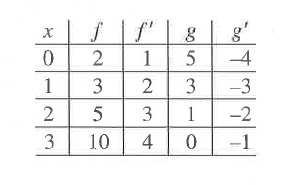 Practice #2Differentiable functions f and g have values as shown in the table.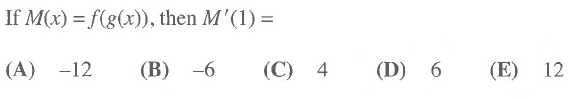 a. 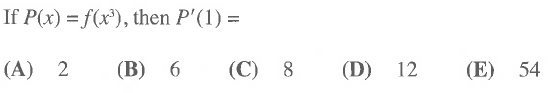 b. c.	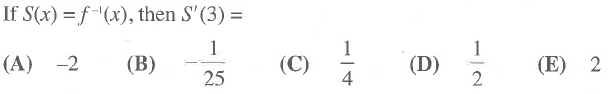 AP Calculus AB												Name__________________________________Lesson 4-3, Part 1 Homework								Date _________________________________For the below problems:Verify that the functions have inversesEvaluate the derivative of the inverse at the given value1.	2.	3.	4.														OVER5.   Let f be the function defined by .  If and , what is the value of?		(A) 			(B)  			(C)  			(D)  4			(E)  136.	Let f be a function such that .  Which of the following must be true?		I.	f  is continuous at 		II.	f  is differentiable at 		III.	The derivative of f is differentiable at 		(A) I only		(B) II only		(C)  I and II only		(D) I and III only 		(E) II and III only-7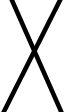 -4-1.5047.5